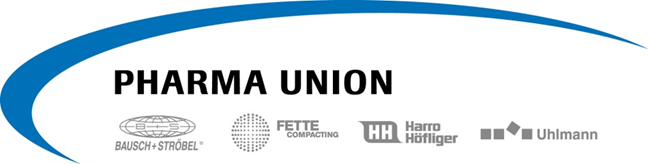 «ДНИ ОТКРЫТЫХ ДВЕРЕЙ В ГЕРМАНИИ 2019»Прошу зарегистрировать меня в качестве участника Дней открытых дверейФамилия			______________________________________________Имя				______________________________________________Отчество			______________________________________________Предприятие		______________________________________________Должность			______________________________________________Мобильный телефон	______________________________________________Я заинтересован (а) посетить Дни открытых дверей на предприятии:            «Бауш+Штрёбель»            «Харро Хёфлигер»            «Ульманн»Мне необходимо забронировать гостиницу на период	_____________________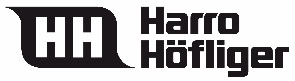 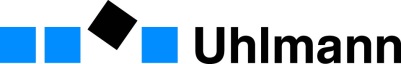 25-27 июня 2019 года25-26 июня 2019 года25-27 июня 2019 года